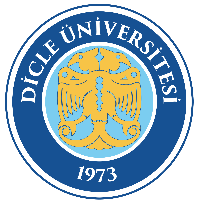 DİCLE ÜNİVERSİTESİ Hukuk MüşavirliğiAVANS KAPATMAİş Akış ŞemasıDoküman Kodu : HKM-İA-95DİCLE ÜNİVERSİTESİ Hukuk MüşavirliğiAVANS KAPATMAİş Akış ŞemasıYürürlük Tarihi : 16.11.2022DİCLE ÜNİVERSİTESİ Hukuk MüşavirliğiAVANS KAPATMAİş Akış ŞemasıRevizyon Tarihi/No : 00